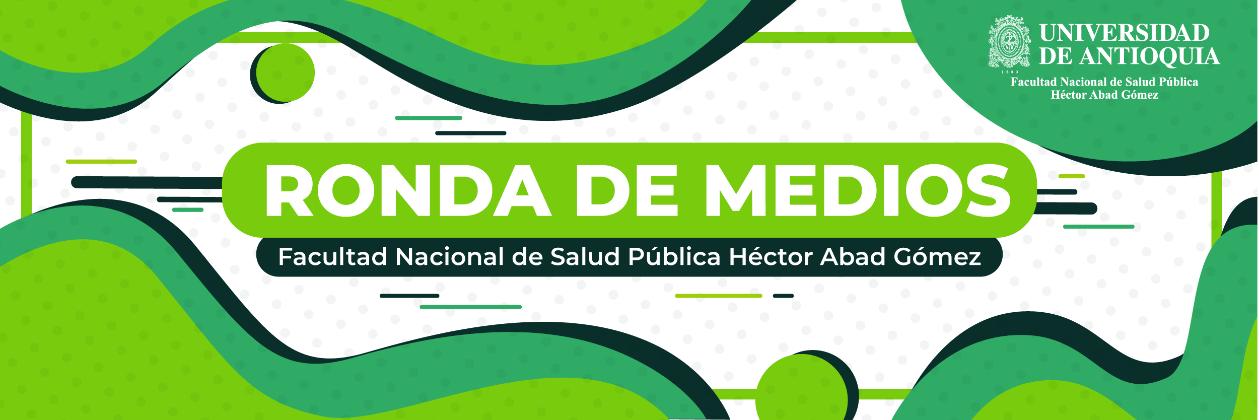 Lunes, 22 de noviembre de 2021UDEA150 mil niños de Medellín, a clases con estrategia de bioseguridad diseñada para ellosVarias entidades del Estado y universidades de la ciudad, entre ellas la UdeA, participan de la alianza «Me cuido nos cuidamos», con la que buscan el regreso seguro a clases, en el 2022, de los cerca de 150 mil niños de instituciones públicas de Medellín. Su objetivo es la dotación de elementos de protección personal diseñados para ellos y el desarrollo de estrategias didácticas basadas en TIC para promover el cuidado de sí y del otro. Cinco mil estudiantes de la Institución Educativa José María Bravo Márquez de Medellín, se convirtieron en el primer grupo de niños y niñas en recibir elementos de protección personal — EPP—, diseñados exclusivamente para esta población. Con lo anterior, se pretende un retorno seguro el próximo año a las actividades escolares de básica primaria en la ciudad.https://bit.ly/3Hv6H78Expertos internacionales y nacionales analizarán los retos en salud global tras la pandemiaEntre el 11 y 12 de noviembre, la Universidad de Antioquia convoca el análisis de expertos sobre el presente de la salud global, la comprensión de la actual pandemia como una sindemia y los retos que esta implica para la salud pública. Hasta el momento, cerca de 1300 personas de más de 20 países, participarán de manera gratuita en el XII Congreso Internacional de Salud Pública. Las inscripciones van hasta el 31 de octubre. Entre el 11 y 12 de noviembre, la Universidad de Antioquia convoca el análisis de expertos sobre el presente de la salud global, la comprensión de la actual pandemia como una sindemia y los retos que esta implica para la salud pública. Hasta el momento, cerca de 1300 personas de más de 20 países, participarán de manera gratuita en el XII Congreso Internacional de Salud Pública. Las inscripciones van hasta el 31 de octubre.https://bit.ly/3FuHdVzEn sus 218 años, la UdeA reconoció el valor de sus universitariosEn la celebración de los 218 años de existencia de la Alma Máter se exaltaron los logros y las vidas de miembros de la comunidad universitaria. El rector, John Jairo Arboleda Céspedes, destacó los principales retos del presente universitario, entre ellos los pasos institucionales que se dan para retornar a la presencialidad. La conmemoración del Día Clásico de la Universidad de Antioquia se convirtió en un mensaje de esperanza para todos los integrantes de la comunidad universitaria, en medio de la pandemia que aún castiga al mundo. Para el rector de la UdeA, John Jairo Arboleda Céspedes, «esta celebración es un buen momento para reconocer que arribamos a estos 218 años de historia institucional, con la alegría de que poco a poco esta casa de todos recobra su pulso vital, que no es otro que el poder estar juntos para imaginar universos posibles, esos universos posibles que cada tanto se crean en laboratorios, en las aulas de clase, en las experiencias de práctica, en los debates de cafetería, en las oficinas donde se cuecen nuevos proyectos».https://bit.ly/3kRuAw8Miniaturas que brillan con luz propia¡No es que el agua alumbre, son los microorganismos que viven en ella! Un investigador del Instituto de Biología analizó el fenómeno de la bioluminiscencia asociado a la laguna La Boquilla de la Reserva Natural Sanguaré, en San Onofre, Sucre, y develó por qué en las noches oscuras se da la luminosidad. Daniel Echeverri Pérez llegó a la biología inspirado en el legado de Darwin. Durante su paso por el pregrado en la Facultad de Ciencias Exactas y Naturales, y tras sus aprendizajes en el curso Zoología de Invertebrados, se decidió a trabajar con el mar y sus criaturas. Hizo una pasantía en São Paulo, Brasil, en el Laboratorio de Producción Primaria y Ecología del Fitoplancton —PROFITO— que estudia los dinoflagelados, organismos unicelulares, activos contra el cáncer. Al regresar a Medellín, se unió al laboratorio LimnoBase y Biotamar, adscrito al Instituto de Biología, y en él conoció a Carolina Bustamante, quien lo asesoró en la investigación para su trabajo de grado sobre la composición de los dinoflagelados en ambientes marinos.https://bit.ly/3Fu99sOEL ESPECTADORInicia la aplicación de la tercera dosis para mayores de 50 añosEl Gobierno anunció que, a partir de este viernes, quienes tengan más de 50 años pueden recibir una dosis de refuerzo de la vacuna del COVID-19. El Gobierno anunció que desde este viernes 19 de noviembre la población mayor de 50 años podrá acceder a una tercera dosis de la vacuna contra el COVID-19. Hasta el momento, la dosis de refuerzo solo estaba autorizada para quienes tenían más de 60 años. “Quiero informarle al país que a partir de mañana se empezará a aplicarse la dosis de refuerzo para la población mayor de 50 años en todo el territorio nacional”, dijo el presidente Iván Duque. La decisión, aseguró, la tomaron después de dialogar con el equipo del Ministerio de Salud y el del comité epidemiológico.https://www.elespectador.com/salud/atencion-mayores-de-50-inicia-la-aplicacion-de-la-tercera-dosis-de-la-vacuna-contra-el-coronavirus/¿Cómo beneficiaría a las niñas y adolescentes la eliminación del delito de aborto?Mañana vence el plazo de la Corte Constitucional para pronunciarse sobre la eliminación del delito de aborto. Un informe de la coalición #NiñasNoMadres explica que las niñas y las adolescentes se ven enfrentadas a mayores barreras para el acceso a la IVE por ser las mayores víctimas de violencia sexual y las más criminalizadas por el delito de aborto. La Corte Constitucional está estudiando dos demandas de inconstitucionalidad contra el delito del aborto. La primera ponencia, que dio a conocer El Espectador, dada por el magistrado Alberto Rojas Ríos, responde a una acción presentada por Andrés Mateo Sánchez Molina. La segunda ponencia, que vendrá del presidente del alto tribunal, Antonio José Lizarazo, responde a la demanda presentada por el movimiento Causa Justa, más de 40 organizaciones de mujeres y de derechos humanos. Ambas demandas apuntan a lo mismo: es necesario eliminar el delito del aborto.https://www.elespectador.com/salud/como-beneficiaria-a-las-ninas-y-adolescentes-la-eliminacion-del-delito-de-aborto/Una mirada a las líneas de atención en salud mental revelan el impacto de pandemiaUn estudio de 8 millones de llamadas a líneas de ayuda en 19 países y regiones encontró que el volumen de llamadas aumentó durante la primera ola de infecciones por coronavirus. La soledad y las preocupaciones sobre la pandemia impulsaron a la mayoría de las personas que llamaron, en lugar de amenazas inminentes como pensamientos suicidas o abuso. El análisis, publicado el 17 de noviembre en la revista Nature, es uno de los más grandes para abordar los desafíos de salud mental durante la pandemia. Los autores informan que las llamadas a las líneas de ayuda aumentaron durante las primeras seis semanas de la ola inicial de infecciones por coronavirus. En el pico de las seis semanas, el número total de llamadas fue un 35% más alto que antes de la pandemia.https://www.elespectador.com/salud/una-mirada-a-las-lineas-de-atencion-en-salud-mental-revelan-el-impacto-de-pandemia/Cambio climático y salud mental: nuevas pistas para entender una compleja relaciónUna reciente investigación, que analizó datos de 60 países desde 1979, muestra que la humedad puede tener un importante papel a la hora de examinar la salud mental. Desde hace algunos años, científicos han investigado la relación que existe entre el cambio climático y la salud mental. Hasta el momento, el principal interés había estado puesto en el impacto del aumento de la temperatura. Pero ahora un nuevo tema ha captado la atención de quienes exploran esa asociación: ¿Puede jugar la humedad un papel a la hora de estudiar la salud mental? Una investigación publicada en la revista Scientific Reports da las primeras pistas para resolver esa pregunta. “Correlación de las olas de calor y la humedad relativa con el suicidio”, como titularon el artículo, intentó analizar si hay una relación entre la humedad en el ambiente y los suicidios.https://www.elespectador.com/ambiente/cambio-climatico-y-salud-mental-nuevas-pistas-para-entender-una-compleja-relacion/Pfizer autoriza producir su píldora para COVID-19 a 95 países (pero no a Colombia)Con un acuerdo de licencia voluntaria, la farmacéutica permitirá que Paxlovid, un antiviral oral con una eficacia del 89% para prevenir una hospitalización o deceso entre los adultos, sea suministrado en países de bajos ingresos y producido por fábricas de medicamentos genéricos. Pfizer firmó un acuerdo de licencia voluntaria para permitir acceso a su píldora para el COVID-19 una vez que haya sido autorizada. El gigante farmacéutico estadounidense y la organización Medicines Patent Pool (MPP), creada por Unitaid, hicieron el anuncio de forma conjunta este martes. “Pfizer Inc. y Medicines Patent Pool (MPP) anunciaron hoy la firma de un acuerdo de licencia voluntaria para el candidato de tratamiento antiviral oral COVID-19 de Pfizer, PF-07321332, que se administra en combinación con dosis bajas de ritonavir. El acuerdo permitirá a MPP facilitar la producción y distribución adicional del antiviral”, se lee en el comunicado que publicaron.https://www.elespectador.com/salud/pfizer-autoriza-producir-su-pildora-para-covid-19-a-95-paises-pero-no-a-colombia/EL TIEMPOOMS abre debate sobre la exigencia del carné de vacunación contra el covidEl uso de certificados que comprueban la vacunación de cada persona para limitar el acceso a espacios públicos debe tener en cuenta circunstancias locales y también los derechos humanos, destacó esta semana la Organización Mundial de la Salud (OMS). La OMS abrió un debate sobre la exigencia del carné de vacunación contra el covid-19 y mencionó que los gobiernos deben tener cuidado respecto a las libertades civiles y los derechos humanos. "Los países deben seguir un enfoque basado en el riesgo, adaptado a sus circunstancias y preferencias locales, al tiempo que defienden los derechos humanos", destacó el portavoz de la OMS, Tarik Jasarevic. La clave en el uso de estos certificados (también para personas que han creado anticuerpos tras recuperarse del covid-19) es "si la gente tiene acceso adecuado a vacunas y pruebas", añadió el portavoz.https://www.eltiempo.com/salud/oms-advierte-sobre-la-exigencia-de-carnet-de-vacunacion-633089Vacuna oral contra el covid-19 se comercializará en LatinoaméricaOravax está compuesta de tres proteínas específicas que asemejan diversos componentes del virus. La empresa mexicana Genomma Lab y la farmacéutica israelí Oramed anunciaron esta semana la formación de una alianza estratégica (50/50) para elaborar las pruebas necesarias que permitan comercializar una vacuna oral contra el virus de covid-19. La comercialización de esta vacuna oral contra el covid-19, denominada Oravax, comenzaría en México y se extendería posteriormente a Latinoamérica. Genomma Lab es una empresa mexicana líder de la industria de productos farmacéuticos y para el cuidado personal y Oramed, con oficinas en Estados Unidos e Israel, es pionera en soluciones de administración oral de medicamentos que usualmente se aplican mediante inyección.https://www.eltiempo.com/salud/genomma-lab-podria-comercializar-su-vacuna-oral-en-latinoamerica-633329Se cumplen dos años del que sería el primer caso de covid-19 con síntomasEl 17 de noviembre de 2019, China reportó el primer caso de covid-19. Fue descrito como una extraña neumonía y, posteriormente, como un brote que se multiplicaba rápidamente. El 5 de enero de 2020, la Organización Mundial de la Salud (OMS) publicó su primer parte sobre brotes epidémicos relativo a un nuevo virus, una publicación técnica de referencia para la comunidad mundial de salud pública y los medios de comunicación. El parte contenía una evaluación del riesgo y una serie de recomendaciones, así como la información proporcionada por China a la Organización sobre la situación de los pacientes y la respuesta de salud pública ante el conglomerado de casos de 'neumonía' en Wuhan. El 11 de marzo de 2020, la OMS estableció que la nueva enfermedad tenía rango de pandemia y alertó a los países por los "niveles alarmantes de propagación de la enfermedad" y la gravedad de los casos reportados.https://www.eltiempo.com/salud/hace-dos-anos-la-oms-reporto-el-primer-caso-de-covid-19-633196Nadie quiere envejecer, pero ¡es inevitable!Las generaciones actuales no piensan a largo plazo. Se hace urgente un cambio en los paradigmas para llegar mejor a la vejez. Habla Javier Cabrera Guerra, Presidente de la Asociación Colombiana de Gerontología y Geriatría. Colombia envejece de manera acelerada y aunque en nuestro país se fomenta la cultura del Edadismo (prejuicios y discriminación contra las personas por su edad) y se promueve el antienvejecimiento, debemos empezar el cambio para garantizar a las personas mayores una mejor vejez, un envejecimiento saludable. De acuerdo con las proyecciones de población 2020 del DANE, en Colombia hay 6.808.641 personas mayores de 60 años. 3.066.140 (45%) son hombres, y 3.742.501 (55%) mujeres. Se estima que en 2034 las personas mayores en Colombia superarán el número de los jóvenes y niños menores de 15 años. Según la Organización Mundial de la Salud, ya hay más de mil millones de personas que tienen más de 60 años.https://www.eltiempo.com/salud/estos-seran-algunos-de-los-temas-del-xv-congreso-de-envejecimiento-633209OMS Aumentan las infecciones resistentes a los medicamentos en las Américas debido al mal uso de los antimicrobianos durante la pandemiaLos países de la Región de las Américas informan un aumento en el número de infecciones resistentes a los medicamentos, probablemente como resultado del uso indebido y sin precedentes de antimicrobianos para tratar la COVID-19, afirmó la Directora de la Organización Panamericana de la Salud (OPS), Carissa F. Etienne, durante la rueda de prensa ofrecida hoy. "A lo largo de esta pandemia hemos dado por sentado el poder de los antimicrobianos", dijo la doctora Etienne, en vísperas de la Semana Mundial de Concientización sobre el Uso de los Antimicrobianos. “Y, si bien pueden pasar meses o incluso años hasta que veamos todas las repercusiones de su uso indebido y excesivo, no podemos permitirnos el lujo de esperar para tomar medidas."https://www.paho.org/es/noticias/17-11-2021-aumentan-infecciones-resistentes-medicamentos-americas-debido-al-mal-usoUn nuevo informe de la OMS señala los obstáculos para la disponibilidad de la insulina y sugiere medidas para promover el acceso universalUn nuevo informe publicado por la Organización Mundial de la Salud (OMS) en vísperas del Día Mundial de la Diabetes pone de relieve el alarmante estado del acceso mundial a la insulina y a la atención de la diabetes, y concluye que los precios elevados, la escasa disponibilidad de insulina humana, el número limitado de productores que dominan el mercado de la insulina y la debilidad de los sistemas de salud son los principales obstáculos al acceso universal. "Los científicos que descubrieron la insulina hace 100 años se negaron a beneficiarse de su descubrimiento y vendieron la patente por un solo dólar", dijo el Director General de la OMS, Dr. Tedros Adhanom Ghebreyesus. "Desgraciadamente, ese gesto de solidaridad ha sido superado por un negocio multimillonario que ha creado enormes brechas de acceso. La OMS está trabajando con los países y los fabricantes para cerrar esas brechas y ampliar el acceso para todos los que lo necesitan a este medicamento que salva vidas."https://www.paho.org/es/noticias/12-11-2021-nuevo-informe-oms-senala-obstaculos-para-disponibilidad-insulina-sugiereSe necesita inversión urgente en la atención primaria de salud para garantizar la recuperación tras la COVID-19 en la Región de las AméricasDado que los países de la Región de las Américas informan graves interrupciones en los servicios esenciales de atención primaria de salud, es fundamental invertir urgentemente para mejorar los sistemas de salud debilitados de forma continua por la pandemia, afirmó Carissa F. Etienne, Directora de la Organización Panamericana de la Salud (OPS). “La falta de inversión continua ha hecho que las Américas sea más vulnerable a la COVID-19", sostuvo la doctora Etienne en la rueda de prensa sobre la COVID-19 del día de hoy. Tras dos meses consecutivos de disminución, el número de casos de COVID-19 está aumentando nuevamente en algunos países de la Región. Por eso, es crucial que los países no bajen la guardia y prioricen la inversión pública en la salud para no dejar a nadie atrás.https://www.paho.org/es/noticias/10-11-2021-se-necesita-inversion-urgente-atencion-primaria-salud-para-garantizarLa OPS premia a los Campeones de la Malaria de las Américas para 2021 y lanza una Guía de Acción Multisectorial para apoyar la lucha contra la enfermedadLos municipios de La Gomera, en Guatemala, y Andoas, en Perú, fueron galardonados hoy con el premio Campeones de la Malaria de las Américas 2021 de la Organización Panamericana de la Salud (OPS) por su labor para lograr una disminución sostenida de los casos de malaria en los últimos cuatro años. Los premios se entregaron durante un foro de la OPS para conmemorar el Día contra el Paludismo en las Américas, que se celebra el 6 de noviembre. Durante el evento virtual, la OPS y sus socios también lanzaron la "Guía de acción multisectorial para acabar con la malaria" para la región de las Américas. La guía, desarrollada por la Iniciativa para Hacer Retroceder el Paludismo y lanzada a nivel mundial en junio de este año, tiene como objetivo apoyar a los países en el trabajo intersectorial para eliminar la enfermedad para 2030.  https://www.paho.org/es/noticias/5-11-2021-ops-premia-campeones-malaria-americas-para-2021-lanza-guia-accion-multisectorialLos casos de COVID-19 disminuyen en las Américas, pero no hay lugar para la complacencia, advierte la OPSSi bien la tendencia a la baja en los casos y las muertes por COVID-19 continúa por octava semana consecutiva en gran parte de las Américas, el Subdirector de la Organización Panamericana de la Salud (OPS), Jarbas Barbosa, advirtió que "el progreso en nuestra región no es una razón para volverse complaciente o discontinuar las medidas de salud pública que ayudan a mantenernos protegidos". "Es fundamental que mantengamos el rumbo hasta que todo el mundo esté vacunado y protegido contra el virus", afirmó durante una sesión informativa semanal sobre la COVID-19 para los medios de comunicación. En la última semana, los países de la región informaron más de 745.000 nuevas infecciones por COVID-19 y algo más de 18.000 muertes. Estados Unidos, Canadá y México reportaron un descenso de los casos y las muertes, y se han producido reducciones similares en la mayoría de los países de América Central y del Sur.https://www.paho.org/es/noticias/3-11-2021-casos-covid-19-disminuyen-americas-pero-no-hay-lugar-para-complacencia-advierteNOTICIAS CANAL 1Este martes comenzarán a pedir el carné de vacunación en todo el paísDesde este martes 16 de noviembre se exigirá el carné de vacunación contra el COVID-19 para ingresar a establecimientos del sector entretenimiento y la cultura en todo el país. La medida se suma a la aprobación para el aforo del 100 % en el sector empresarial decretada el 1 de noviembre. Además, la exigencia del carné de vacunación aplicará para quienes quieran ingresar a eventos como: Bares, restaurantes, discotecas, casinos, estadios, centros deportivos, entre otros. Según el Gobierno Nacional, dicha norma aplicará para mayores de 18 años y a partir del 30 de noviembre, regirá también para niños mayores de 11 años.https://noticias.canal1.com.co/nacional/este-martes-comenzaran-pedir-carne-vacunacion/Médicos advierten aumento de contagios COVID-19 en AntioquiaEl Colegio Médico de Antioquia advirtió sobre el aumento de contagios COVID-19 en el departamento. Asimismo, alertó sobre un inminente pico que se podría causar por la variante Delta. En las últimas horas se presentaron 493 nuevos casos, un incremento de casi 200 más con respecto a semanas anteriores. “En los últimos días hemos evidenciado en Antioquia un aumento sostenido del número de casos activos. Esto es preocupante si se tiene en cuenta que la variante en circulación es la Delta con una mayor capacidad de contagio para la población”, dijo el presidente del Colegio Médico de Antioquia, Carlos Valdivieso.https://noticias.canal1.com.co/nacional/medicos-advierten-aumento-contagios-covid-19-antioquia/Alemania endurece medidas por cuarta ola de COVID-19 y advierte “meses difíciles”Alemania, que se enfrenta a una cuarta ola de COVID-19, tiene que prepararse a “semanas y meses difíciles“, alertó el viernes el presidente del instituto sanitario Robert Koch, que pide soportar las restricciones. Los casos de contagio aumentaron de manera drástica estos últimos días en el país. El viernes, el instituto sanitario (RKI, por sus siglas en inglés) registró 48.640 nuevos contagios y 191 muertos en 24 horas. Lothar Wieler dio la voz de alarma. “Tenemos que asumir que la situación seguirá empeorando en toda Alemania” y que esta evolución “no puede detenerse sin nuevas medidas“, advirtió en una rueda de prensa en Berlín.https://noticias.canal1.com.co/internacional/alemania-endurece-medidas-cuarta-ola-covid-19-advierte-meses-dificiles/Vacuna Covaxin ofrece un 77,8 % de eficacia contra el COVID-19La vacuna desarrollada por el laboratorio indio Bharat Biotech y el Consejo Indio de Investigación Médica (ICMR) ofrece eficacia contra el COVID-19 del 77,8 %, al tiempo que no produce efectos secundarios graves, según resultados preliminares publicados este jueves en The Lancet. El preparado, denominado Covaxin o BBV152, fue probado en la Fase 3 de ensayos llevados a cabo en India entre noviembre de 2020 y mayo de 2021 con 24.419 sujetos de edades comprendidas entre los 18 y 97 años. Después de administrar dos dosis, la BBV152 ofrece al cabo de dos semanas una protección del 77,8 % contra la covid sintomática, destaca el informe. Asimismo, no se detectaron efectos adversos graves ni fallecimientos relacionados con Covaxin. La mayoría de los efectos secundarios fueron leves y se registraron en la primera semana, e incluyen jaquecas, fatiga, fiebre y dolor en el lugar del pinchazo.https://noticias.canal1.com.co/internacional/vacuna-india-covaxin-ofrece-77-eficacia-contra-covid-19/Singapur no dará más tratamiento gratuito por COVID-19 a no vacunadosLas autoridades de Singapur han anunciado que a partir del 8 de diciembre dejarán de cubrir los gastos médicos de COVID-19 a los pacientes que se nieguen a vacunarse, excepto a quienes no puedan hacerlo por motivos médicos o por edad. “Actualmente, las personas no vacunadas suponen una gran proporción de aquellos que requieren cuidados intensivos y contribuyen de manera desproporcionada a la presión en nuestros recursos sanitarios“, indicó el Ministerio de Sanidad en su página web. En las últimas tres semanas, los contagios en la ciudad-Estado se han estabilizado en unos 3.000 al día, de los que el 99 % de los casos son leves o no tienen síntomas gracias a una tasa de vacunación del 85 por ciento de la población.https://noticias.canal1.com.co/internacional/singapur-no-dara-tratamiento-gratuito-covid-19-no-vacunados/BBCTerapia fotodinámica: el prometedor tratamiento que combate el cáncer con luzEs una estimación estadística demoledora que pone de relieve las dimensiones, las dificultades y, sobre todo, los desafíos que plantea esta enfermedad tan prevalente. Bajo el término "cáncer» se engloban más de cien enfermedades distintas, que quedan clasificadas según el tejido del cuerpo en el que aparece. La principal característica de las células cancerígenas es que se dividen rápidamente y acaban produciendo tumores. Por ello una de las herramientas más comunes para tratar el cáncer es la quimioterapia, fármacos que bloquean la división celular. Sin embargo, muchos de los fármacos anticancerígenos que se utilizan actualmente presentan un gran inconveniente: la selectividad o, más bien, la falta de ella.https://www.bbc.com/mundo/noticias-593178694 preguntas para entender el "apocalipsis de los antibióticos"De acuerdo a la OMS, la resistencia a los antibióticos es una de las amenazas más graves para la salud mundial. Por eso el 18 de noviembre, en Europa, el día está dedicado a llamar la atención sobre el uso prudente de antibióticos, cuyo consumo indiscriminado, especialmente durante la pandemia, se ha incrementado. Aquí te explicamos por qué es un problema. Esos genes no les aportaban grandes ventajas a nuestros ancestros cazadores de mamuts. Pero, desde que comenzamos a usar antibióticos para tratar cada una de nuestras amenazas patógenas (reales o imaginarias), creamos las condiciones perfectas para hacer que los genes resistentes fueran algo de lo más atractivo para cada una de esas bacterias.https://www.bbc.com/mundo/vert-fut-37753902Alemania: la alarma de Angela Merkel por la "dramática" cuarta ola de covid en su paísEl invierno se cierne sobre Europa con una amenaza ya conocida: el coronavirus. Varios países de la región han comenzado a imponer nuevos cierres y tomar medidas ante el aumento de los casos de covid-19, en lo que algunas autoridades describen como un "panorama sombrío". Es el caso de Alemania, donde la canciller Angela Merkel calificó de "dramática" la situación en vísperas de una reunión de crisis con líderes regionales. Las infecciones diarias alcanzaron un nuevo récord en el país este miércoles, con 52.826 contagios.https://www.bbc.com/mundo/noticias-internacional-59315032THE NEW YORK TIMESLas vacunas impulsan una guerra cultural en EuropaEn algunas regiones europeas, la resistencia a las vacunas se ha convertido en una causa para los movimientos nacionalistas populistas que dominaron la política del continente durante una década. Sven Müller está orgulloso de no estar vacunado. Cree que las vacunas contra la covid no son eficaces ni seguras, las ve como una manera de ganar dinero para las compañías farmacéuticas y piensa que los políticos corruptos le están arrebatando su libertad. Según los nuevos lineamientos del gobierno para contener los contagios de coronavirus, Müller ya no puede ir a restaurantes, al boliche, al cine ni a la peluquería. A partir de la próxima semana, también le prohibirán entrar a casi todas las tiendas. Pero eso no ha hecho más que reafirmar su decisión.https://www.nytimes.com/es/2021/11/19/espanol/vacunas-alemania.htmlContra el colorismo y el racismoEl relativo declive de la población blanca en Estados Unidos no garantiza tener menos prejuicios con las personas de piel morena. Una de las cosas que suelo escuchar como una persona que escribe con frecuencia sobre la raza, el origen étnico y la igualdad es que el aumento de las personas de piel morena en Estados Unidos (el inminente cambio de la población del país de tener una mayoría blanca a una mayoría no blanca) es una de las mayores esperanzas en la lucha contra la supremacía blanca y la opresión. Pero este argumento siempre vuela demasiado alto como para prestar atención a los detalles de la realidad. Para mí, la supremacía blanca es solo una pata de la bestia. La otra es la antinegritud. Hay que luchar contra ambas.https://www.nytimes.com/es/2021/11/18/espanol/opinion/hispanos-estados-unidos-colorismo.htmlLa cumbre climática me emocionó y me asustóEn semanas pasadas conversé con todo tipo de personas que estuvieron en la cumbre climática de la ONU en Glasgow y terminé con profundas emociones encontradas. Tras haber estado en la mayoría de las cumbres climáticas desde la de Bali en 2007, puedo asegurarles que esta tuvo una sensación muy diferente. Me asombraron la energía de todos los jóvenes en las calles —quienes exigían que estuviéramos a la altura del desafío del calentamiento global— y algunas de las nuevas e increíbles soluciones tecnológicas y de mercado propuestas por innovadores e inversores. Esto no fue como en los viejos tiempos, donde todos esperaban los acuerdos alcanzados por el sacerdocio de los diplomáticos del clima, reunidos a puerta cerrada. Aquí la mayoría estuvo involucrada activamente en las conversaciones, y eso me anima.https://www.nytimes.com/es/2021/11/15/espanol/opinion/conclusiones-cop26.html¿Qué vacuna de refuerzo debo elegir?Las autoridades sanitarias de EE. UU. autorizaron la combinación de vacunas en la dosis de refuerzo contra la covid, pero no han indicado cuál es la mejor opción. Decidir qué vacuna de refuerzo ponerse puede parecerse mucho a uno de esos libros de “elige tu propia aventura”: tienes tres opciones, pero no tienes ni idea de cuál es la que da el mejor resultado. La Administración de Alimentos y Medicamentos (FDA, por su sigla en inglés) autorizó recientemente una estrategia de combinación de vacunas de refuerzo que ahora permite a los adultos que reúnen los requisitos elegir una dosis de refuerzo de cualquiera de las tres disponibles en el país para la COVID-19 —Pfizer-BioNTech, Moderna o Johnson & Johnson— incluso si es distinta de la que recibieron inicialmente.https://www.nytimes.com/es/2021/10/29/espanol/mezclar-vacunas-refuerzo.htmlMINUTO 30 Más de la mitad de la población de América ha sido vacunada, según la OPSMás de la mitad de la población del continente americano ha recibido la pauta completa de la vacunación contra la covid-19, informó este miércoles la directora de la Organización Panamericana de la Salud (OPS, en sus siglas en inglés), Carissa Etienne. «Hoy hemos alcanzado un hito importante» dijo Etienne al referirse a este dato y celebrar que 3,5 millones de dosis más llegarán a la región esta semana. A pesar de esa noticia, la directora de la OPS subrayó las diferencias existentes entre países en el ritmo de vacunación y recordó que en países como Guatemala, San Vicente y las Granadinas, Jamaica, Nicaragua y Haití «menos del 20 % de las personas» han sido completamente inmunizadas. Por otro lado, la OPS informó que América registró 760.000 nuevos casos y 12.800 muertes en los últimos siete días, un 5 % y un 17 % menos que la semana anterior, respectivamente.https://www.minuto30.com/mas-de-la-mitad-de-la-poblacion-de-america-ha-sido-vacunada-segun-la-ops/1287242/Estudios revelan que 38 millones de niños entre 13 y 15 años consumen tabacoTreinta y ocho millones de niños entre los 13 y 15 años en el mundo son consumidores de tabaco, según estudios realizados por la Organización Mundial de la Salud (OMS) sobre las tendencias mundiales del tabaquismo. A pesar de que acceder a productos relacionados con el tabaco está prohibido para los menores de edad en la gran mayoría de los países, el número de niños fumadores es alarmante, con 14 millones de niñas y 25 millones de niños que consumen tabaco regularmente. Esta conclusión está basada en el análisis del resultado de 1.728 encuestas nacionales realizadas en 190 países y que han cubierto al 97 % de la población mundial.https://www.minuto30.com/estudios-revelan-que-38-millones-de-ninos-entre-13-y-15-anos-consumen-tabaco/1286698/La covid-19 puede causar diabetes y daños al páncreas, advierte expertoLa enfermedad causada por el SARS-CoV-2 ha dejado estragos de salud en quienes la padecen, entre ellos cuadros de glucosa alta y daños al páncreas, indicó este jueves un experto desde México. «En los pacientes que llegaron a los hospitales a atenderse por estar contagiados de covid-19, encontraron que muchos de ellos llegaron con niveles de glucosa alta, sin tener diabetes», advirtió en conferencia de prensa Josafat Camacho, presidente médico de la Federación Mexicana de Diabetes. El especialista explicó que la presencia de esta enfermedad, podría atribuirse a una destrucción del páncreas por el coronavirus o al tratamiento farmacológico con cortisona que se utiliza para reducir la inflamación en pacientes contagiados.https://www.minuto30.com/covid-diabetes-dano-pancreas/1285733/BLU RADIO Día Mundial del Retrete: las razones para visibilizar las problemáticas de sanidad y saludEl Día Mundial del Retrete se celebra desde hace ocho años. Es un derecho del que carecen 3.600 millones de personas en el mundo. De pie, ante la laguna de Ébrié en el barrio de Petit Bassam, sur de Abiyán, la capital económica de Costa de Marfil, un hombre orina en sus aguas como es la costumbre de los lugareños. Como él, al aire libre, en el agua o en zonas refugiadas de miradas indiscretas y completamente desprovistas de higiene, millones de personas en este país africano hacen sus necesidades diariamente, exponiéndose a graves consecuencias para la salud debido a la falta de instalaciones sanitarias adecuadas.https://www.bluradio.com/mundo/dia-mundial-del-retrete-las-razones-para-visibilizar-las-problematicas-de-sanidad-y-saludAustria confina a toda su población y hará obligatoria la vacunación anticovid en febreroDesde el lunes, vuelven duras medidas para contener los contagios del COVID-19 en Austria. El gobierno de Austria aprobó este viernes un confinamiento general de al menos 20 días a partir del próximo lunes y la vacunación obligatoria para toda la población del país centroeuropeo a partir del 1 de febrero de 2022. "Los ciudadanos deberán asumir nuevas restricciones durante 20 días porque hubo demasiados que se han mostrado insolidarios . Les pido que sigan las medidas y que reduzcan los contactos", declaró hoy el canciller federal, Alexander Schallenberg, al anunciar el confinamiento. Tras una reunión con los gobernadores de los nueve estados federados, el jefe de gobierno anunció además la vacunación obligatoria en Austria, donde sólo 65 % de la población tiene el esquema completo , una de las cifras más bajas de Europa Occidental. Austria es así el primer país de la Unión Europea (UE) en introducir una vacunación obligatoria contra el coronavirus en el conjunto de la población.https://www.bluradio.com/mundo/austria-confina-a-toda-su-poblacion-y-tornara-obligatoria-vacunacion-anticovid-en-febreroVacuna contra el COVID-19: Estados Unidos aprueba tercera dosis para mayores de 18 añosEl refuerzo de la vacuna contra el COVID-19 fue concedido para los laboratorios de Pfizer y Moderna. Johnson & Johnson tiene aprobación de segunda dosis. Estados Unidos extendió el viernes la autorización de los refuerzos de la vacuna contra el COVID-19 a todas las personas mayores de 18 años, seis meses después de completar su serie de vacunación primaria, anunciaron autoridades sanitarias. La Administración de Alimentos y Medicamentos (FDA, federal) dijo que la autorización de uso de emergencia concedida a los laboratorios Pfizer y Moderna ayudó a "proporcionar una protección continua contra el COVID-19, incluso contra las consecuencias graves que pueden ocurrir, como la hospitalización o la muerte".https://www.bluradio.com/salud/vacunacion-contra-el-covid-19/vacuna-contra-el-covid-19-estados-unidos-aprueba-tercera-dosis-de-para-mayores-de-18-anosTHE GUARDIAN UKMajority of public in Europe support Covid vaccine passports – surveyVaccine passports enjoy substantial support across Europe, a YouGov survey suggests, as a fourth wave of infections prompts a growing number of countries to impose tougher restrictions on people who have not been fully vaccinated. The annual YouGov-Cambridge Globalism Project suggests majorities in all 10 European countries surveyed back compulsory vaccine passes for large events, while in most, more people favour than oppose their use in cafes, restaurants and gyms. The broad support for the constraint came despite the survey also finding that people are growing increasingly frustrated both with their governments’ performance in tackling the pandemic, and with Covid-related restrictions in general.https://www.theguardian.com/world/2021/nov/19/majority-of-public-in-europe-support-covid-vaccine-passports-surveyUK ministers were unprepared for impact of Covid, says watchdogMinisters were not “fully prepared” for the “wide-ranging impacts” that Covid-19 had on society, the economy and essential public services in the UK, and lacked detailed plans on shielding, job support schemes and school disruption, a report has found. Some lessons from “previous simulation exercises” that would have helped with Covid-19 preparations were “not fully implemented”, according to the National Audit Office (NAO). The report, which looked at the government’s preparedness for the Covid-19 pandemic, also found that time and energy spent preparing for Brexit both helped and hindered planning for future crises.https://www.theguardian.com/world/2021/nov/19/uk-ministers-were-unprepared-for-impact-of-covid-says-watchdogFirst known Covid case was Wuhan market vendor, says scientistThe first known Covid-19 case was a vendor at the live-animal market in Wuhan, according to a scientist who has scrutinised public accounts of the earliest cases in China. The chronology is at odds with a timeline laid out in an influential World Health Organization (WHO) report, which suggested an accountant with no apparent link to the Hunan market was the first known case. The latest report adds weight to the theory that the virus originated from wildlife sold at the market, rather than as a leak from a Wuhan virology lab, and raises questions about how the apparent error was overlooked in the joint WHO-China inquiry.https://www.theguardian.com/world/2021/nov/19/first-covid-patient-in-wuhan-was-at-animal-market-study-finds